Приложение № 2                                                                                                                                         к приказу № 11                                                                                                                                         от 28.01.2019 г.Выписка из протокола заседания комиссиипо установлению стимулирующих и компенсационных выплат работникам МБДОУ г. Иркутска детский сад № 133 с 01.01.2019 по 31.01. 2019 г.В соответствии с Положением «О порядке и условиях применения стимулирующих выплат работникам», на основании анализа работы с 01.01.2019 по 31.01.2019 г., решили:применить стимулирующие и  компенсационные выплаты работникам за следующие показатели: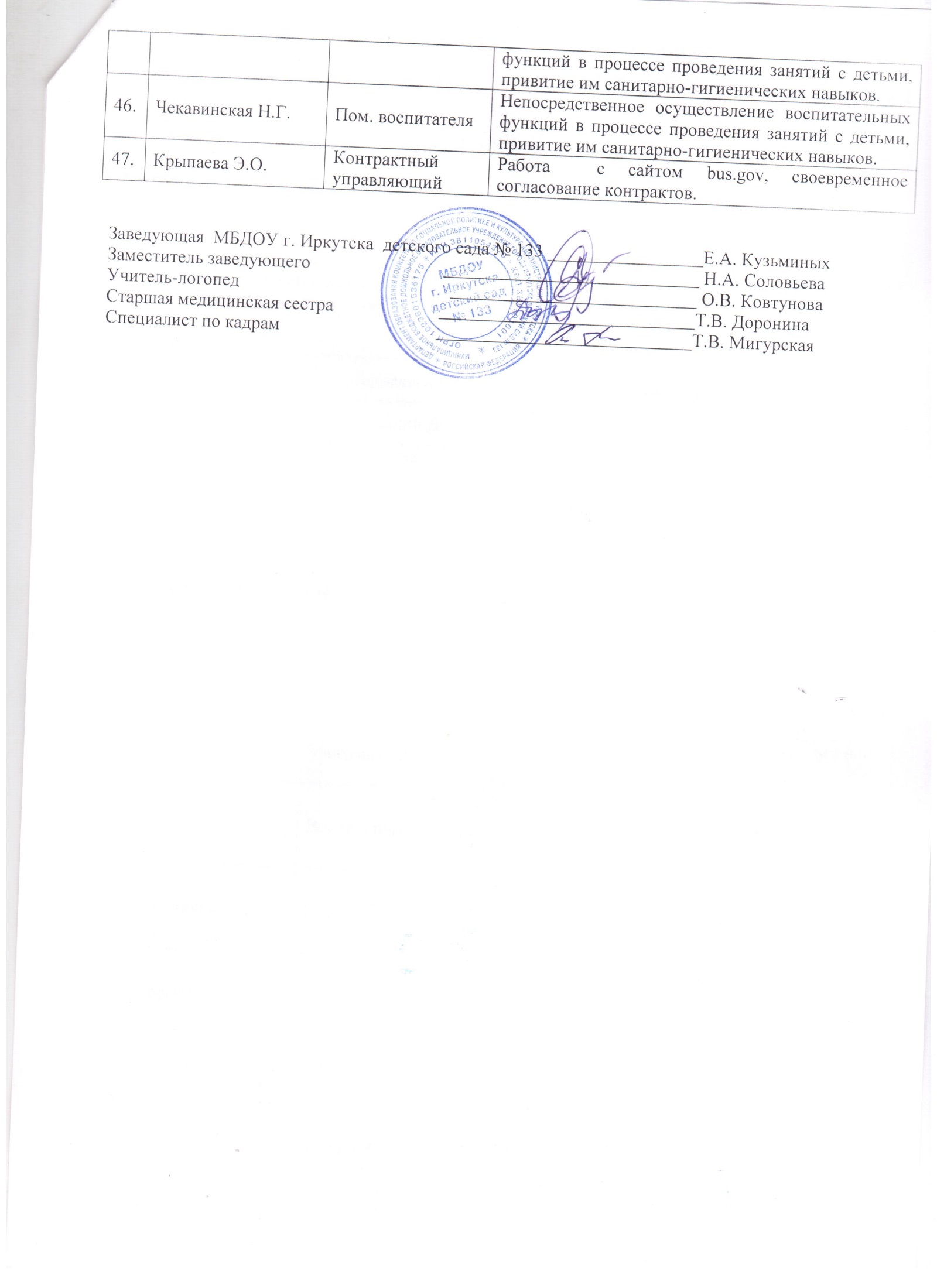 № п/пФ.И.О.Должность Показатели Кузьминых Е.А.Заведующий ДОУСоловьева Н.А.Заместитель заведующейМигурская Т.В.Специалист по кадрамЗа работу с сайтом АИС, сайтом ДОУ,  принятие активного участия в проведении производственного контроля.Андреева Т.А.Воспитатель Работа с социальными партнерами, активное участие в оформлении территории ДОУ, проведение открытого мероприятия для родителей «Опытно-экспериментальная деятельность».Боровская Л.И.Воспитатель Работа с социальными партнерами, активное участие в оформлении территории ДОУ, проведение открытого мероприятия для родителей «Опытно-экспериментальная деятельность».Головина Ж.Н.Учитель-логопедРабота с социальными партнерами, активное участие в оформлении территории ДОУ, проведение Консультационного дня.Димова О.А.ВоспитательРабота с социальными партнерами, активное участие в оформлении территории ДОУ, проведение открытого мероприятия для родителей «Опытно-экспериментальная деятельность».Карчемкина Т.А.ВоспитательРабота с социальными партнерами, активное участие в оформлении территории ДОУ, проведение открытого мероприятия для родителей «Опытно-экспериментальная деятельность».Каторгина Е.М.Воспитатель Работа с социальными партнерами, активное участие в оформлении территории ДОУ, проведение открытого мероприятия для родителей «Опытно-экспериментальная деятельность».Ковтунова О.В.Учитель-логопедРабота с социальными партнерами, активное участие в оформлении территории ДОУ, проведение Консультационного дня.Купченко Т.НВоспитательРабота с социальными партнерами, активное участие в оформлении территории ДОУ, проведение открытого мероприятия для родителей «Опытно-экспериментальная деятельность».Кашина Н.М.Воспитатель Работа с социальными партнерами, активное участие в оформлении территории ДОУ, проведение открытого мероприятия для родителей «Опытно-экспериментальная деятельность», участие воспитанников в конкурсе «Мир сказок», «Мое увлечение».Кодинцева Е.С.ВоспитательРабота с социальными партнерами, активное участие в оформлении территории ДОУ, участие в семинаре ФГБОУ ВО ИГУ «Опытно-экспериментальная деятельность».Кузьмина В.С.ВоспитательРабота с социальными партнерами, активное участие в оформлении территории ДОУ, проведение открытого мероприятия для родителей «Опытно-экспериментальная деятельность».Лукьянова О.А.ВоспитательРабота с социальными партнерами, активное участие в оформлении территории ДОУ, участие воспитанников в конкурсе «Мое увлечение», проведение дезобработки.Малькова Т.В.ВоспитательРабота с социальными партнерами, активное участие в оформлении территории ДОУ, проведение открытого мероприятия для родителей «Опытно-экспериментальная деятельность».Мавлютова А.В.ВоспитательРабота с социальными партнерами, активное участие в оформлении территории ДОУ.Непокрытова С.В.Воспитатель      Работа с социальными партнерами, активное участие в оформлении территории ДОУ, проведение дезобработки.Петрова Е.В.Воспитатель Работа с социальными партнерами, активное участие в оформлении территории ДОУ, проведение открытого мероприятия для родителей «Опытно-экспериментальная деятельность», проведение дезобработки.Рукавишникова А.Н.Воспитатель Работа с социальными партнерами, активное участие в оформлении территории ДОУ, проведение открытого мероприятия для родителей «Опытно-экспериментальная деятельность».Свердлова М.Г.Воспитатель Работа с социальными партнерами, активное участие в оформлении территории ДОУ, проведение открытого мероприятия для родителей «Опытно-экспериментальная деятельность», участие воспитанников в конкурсе «Мир сказок», «Мое увлечение».Трохина Н.В.Муз.руководительРабота с социальными партнерами, активное участие в оформлении территории ДОУ.Фурман Г.Н.Воспитатель Работа с социальными партнерами, активное участие в оформлении территории ДОУ.Часовитина Н.М.ВоспитательРабота с социальными партнерами, активное участие в оформлении территории ДОУ, участие в семинаре ФГБОУ ВО ИГУ «Опытно-экспериментальная деятельность».Шестакова А.О.ВоспитательРабота с социальными партнерами, активное участие в оформлении территории ДОУ, проведение открытого мероприятия для родителей «Опытно-экспериментальная деятельность».Шестакова Э.А.ВоспитательРабота с социальными партнерами, активное участие в оформлении территории ДОУ, проведение открытого мероприятия для родителей «Опытно-экспериментальная деятельность», участие воспитанников в конкурсе «Мир сказок», «Мое увлечение».Ветрова С.Д.Сторож Выполнение поручений руководителя, проведение дополнительной дезобработки в ночное время.Доронина Т.В.УборщикКачественное, оперативное, результативное выполнение работы, выполнение дополнительного объема работы.Агеева Е.Е.Пом. воспитателяНепосредственное осуществление воспитательных функций в процессе проведения занятий с детьми, привитие им санитарно-гигиенических навыков,помощь в проведении мероприятий с детьми.Безик А.В.Пом. воспитателяНепосредственное осуществление воспитательных функций в процессе проведения занятий с детьми, привитие им санитарно-гигиенических навыков.Бутакова О.Н.Пом. воспитателяНепосредственное осуществление воспитательных функций в процессе проведения занятий с детьми, привитие им санитарно-гигиенических навыков.Грицаенко А.П.Пом. воспитателяНепосредственное осуществление воспитательных функций в процессе проведения занятий с детьми, привитие им санитарно-гигиенических навыков.Ирабирова Т.В.Пом. воспитателяНепосредственное осуществление воспитательных функций в процессе проведения занятий с детьми, привитие им санитарно-гигиенических навыков.Ирабирова И.С,Пом. воспитателяНепосредственное осуществление воспитательных функций в процессе проведения занятий с детьми, привитие им санитарно-гигиенических навыков.Кириллова Н.А.Оператор стиральных машинСохранность оборудования, выполнение работы, связанной с ремонтом, за оказание помощи воспитателям при организации прогулки с детьми, активное участие в уборке территории ДОУ. Клочков А.Н.СторожПроведение дополнительной дезобработки в ночное время.Клочкова Г.В.СторожПроведение дополнительной дезобработки в ночное время.Кондрашова Н.Н.Пом. воспитателяНепосредственное осуществление воспитательных функций в процессе проведения занятий с детьми, привитие им санитарно-гигиенических навыков.Новиков С.Е.РОЗСвоевременное реагирование на ЧС.Сокова Я.А.Пом. воспитателяНепосредственное осуществление воспитательных функций в процессе проведения занятий с детьми, привитие им санитарно-гигиенических навыков.Роднина Л.М.Уборщик служебных помещенийКачественное, оперативное, результативное выполнение работы, выполнение дополнительного объема работы.Мурашова О.В.Пом. воспитателяНепосредственное осуществление воспитательных функций в процессе проведения занятий с детьми, привитие им санитарно-гигиенических навыков.Пятидесятникова Н.В.Пом. воспитателяНепосредственное осуществление воспитательных функций в процессе проведения занятий с детьми, привитие им санитарно-гигиенических навыков.Ужаков А.И.Дворник Активное участие в работах по уборке территории, участие в оформлении участков.Хамаза С.Е.Пом. воспитателяНепосредственное осуществление воспитательных 